Fiche Apprenants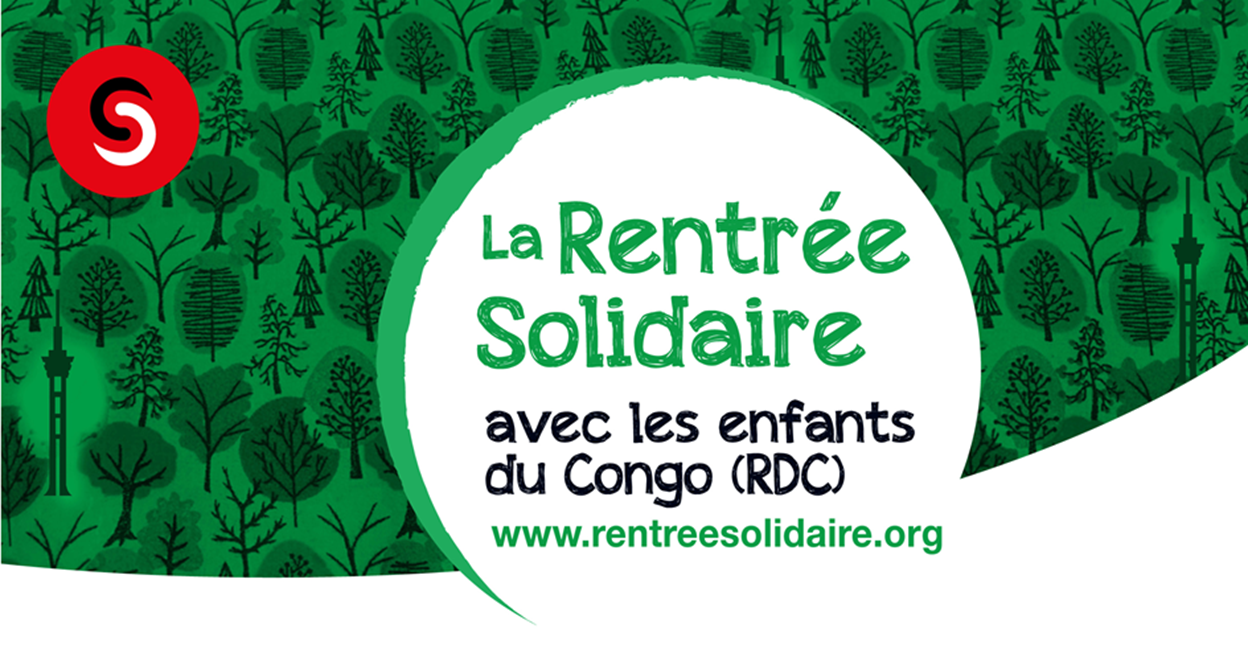 « Savoir parler de sa journée »Exercice 1 Quelles sont les informations que tu trouves sur le poster “Une journée à l’école au Congo (RDC) avec Daniel” ?Coche les bonnes réponses.Exercice 2 A partir des informations du poster, remplis la carte d’identité de Daniel.Exercice 3Analyse la journée-type de Daniel sur le poster.Relie chaque moment de la journée à une activité de Daniel, comme dans l’exemple.Attention : il y a des informations-intrues ! Et certains moments de la journée de Daniel ne sont pas décrits.Exercice 4Transforme toutes les phrases en utilisant “je” (première personne du singulier) :7h00 : Daniel se réveille. → Je me réveille.10h00 : Daniel prend une collation. → Je………………………………………………………………10h00 :  Il mange un sandwich. → Je ………………………………………………………………11h00 : Daniel marche pour aller à l’école. → Je ………………………………………………………………12h30 : Daniel commence à étudier. → Je ………………………………………………………………15h45 : Daniel joue au foot pendant la récréation. → Je ………………………………………………………………17h30 : Daniel termine la journée d’école. → Je ………………………………………………………………Exercice 5 : A toi de jouer !!Réalise une Bande-Dessinée avec les moments les plus importants de ta journée (6 moments).Dans chaque case, fais un dessin et écris ce que tu fais dans une bulle, à la manière de Daniel (au présent de l’indicatif).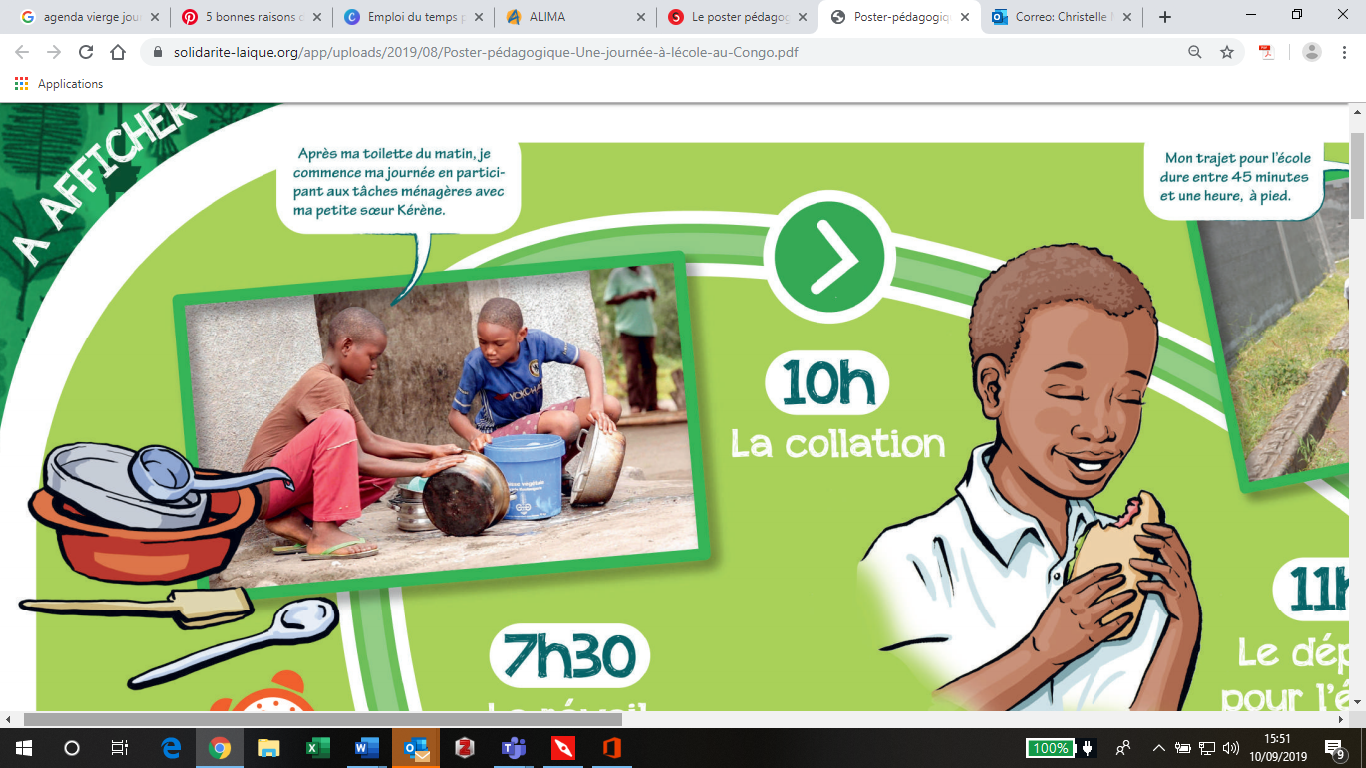 Support pour ta BD :Sur le poster, on trouve : - des informations sur l’identité de Daniel (son nom, sa nationalité, etc.) □- son arbre généalogique □- son programme d’une journée d’école □- son planning de la semaine □- son programme du week-end □Prénom : Daniel 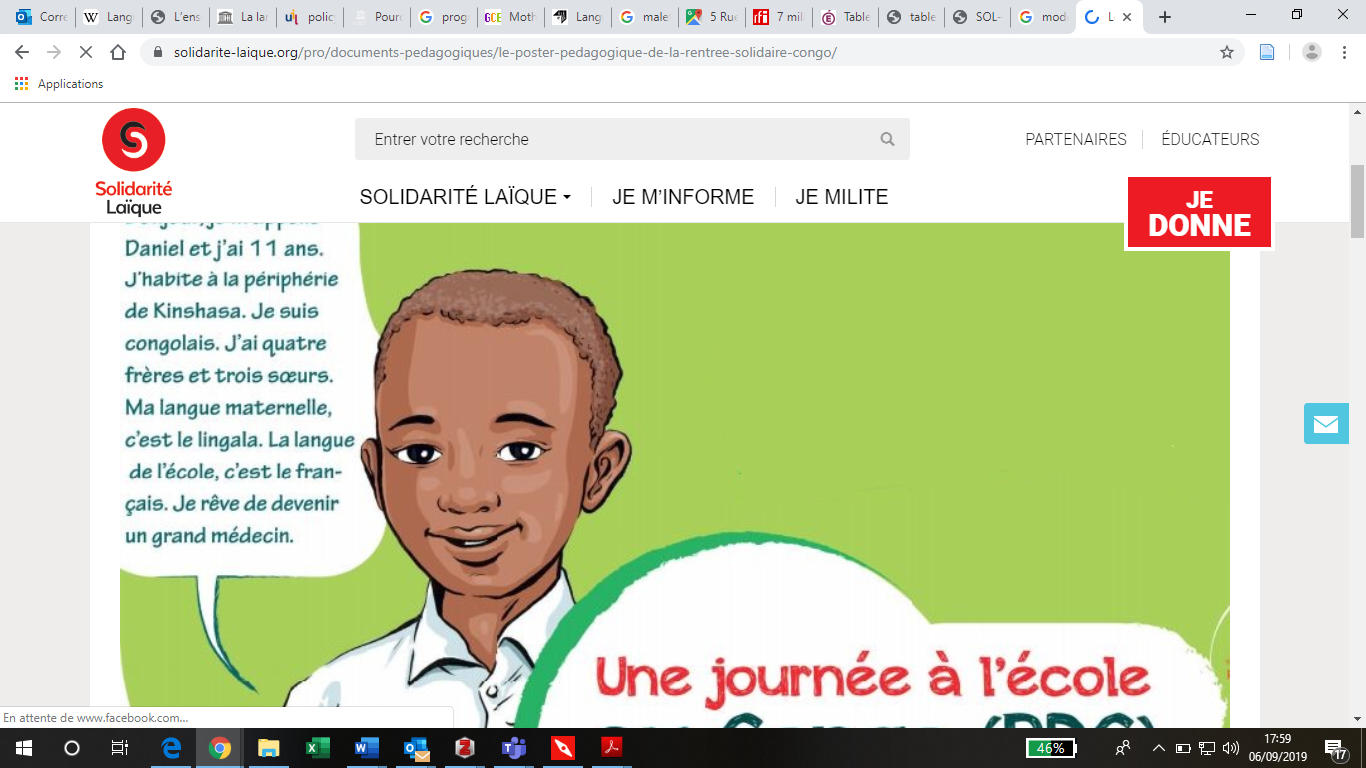 Âge : ……………………………………………………………Nationalité : ……………………………………………………Langue maternelle : ………………………………………….Langue de l’école : ……………………………………………Nombre de frères : ……………………………………………Nombre de sœurs : ……………………………………………7h30Daniel prend une collation. Il mange un sandwich.Daniel rentre chez lui.10h00Daniel commence à étudier.Daniel mange à la cantine.11h00Daniel se réveille.Daniel prend le bus pour aller à l’école.12h30Daniel prend son petit-déjeuner.Daniel va à son club de sport.15H45Daniel marche pour aller à l’école.Daniel rend visite à son ami.17h30Daniel joue au foot pendant la récréation.Daniel s’habille.18h30Daniel termine sa journée d’école.Daniel fait les courses avec son papa.